ВСЕРОССИЙСКАЯ ОЛИМПИАДА ШКОЛЬНИКОВПО ОСНОВАМ БЕЗОПАСНОСТИ ЖИЗНЕДЕЯТЕЛЬНОСТИРЕГИОНАЛЬНАЯ ПРЕДМЕТНО-МЕТОДИЧЕСКАЯ КОМИССИЯ_____________________________________________________________________________КРИТЕРИИ И МЕТОДИКА ОЦЕНИВАНИЯВЫПОЛНЕННЫХ ОЛИМПИАДНЫХ ЗАДАНИЙ ТЕОРЕТИЧЕСКОГО ТУРАстаршей возрастной группы (11 класс) муниципального этапа всероссийскойолимпиады школьников по основам безопасности жизнедеятельности2023-2024 учебный годПо теоретическому туру максимальная оценка результатов участника старшей возрастной группы (11 класс) определяется арифметической суммой всех баллов, полученных за выполнение заданий и тестов и не должна превышать 100 баллов (60 + 40).МОДУЛЬ 1.Задание 1. Заполните таблицу, указав название и основные боевые свойства представленных гранат. Ответ:Оценка задания. Максимальная оценка за правильно выполненное задание – 10 баллов,при этом:● за каждый правильный ответ по каждой позиции начисляется по 1 баллу;● при отсутствии правильных ответов баллы не начисляются.
Задание 2. Заполните таблицу, указав для каждого заболевания локализацию возбудителя, и механизм передачи инфекции. Ответ:Оценка задания. Максимальная оценка за правильно выполненное задание – 10 баллов,при этом:● за каждый правильный ответ по каждой позиции начисляется по 1 баллу;● при отсутствии правильных ответов баллы не начисляются.
 Задание 3. По описанию установите к какой группе относятся знаки безопасности и напишите название группы вместо пропуска в тексте.  Ответ:Запрещающие знаки имеют форму круга с поперечной полосой, сигнальный цвет – красный, контрастный цвет – белый. Предупреждающие знаки представляют собой треугольники жёлтого цвета с контрастным черным цветом. Предписывающие знаки имеют форму круга, сигнальный цвет – синий, а контрастный – белый.Квадраты или прямоугольники зеленого цвета с контрастным белым цветом – это эвакуационные знаки и знаки медицинского и санитарного назначения. Также в форме квадрата или прямоугольника, но красного цвета выполняются знаки пожарной безопасности, а такой же формы, но синего цвета с контрастным белым цветом –  указательные знаки.Оценка задания. Максимальная оценка за правильно выполненное задание – 6 баллов, при этом:● за каждый правильный ответ по каждой позиции начисляется по 1 баллу;● при отсутствии правильных ответов баллы не начисляются.Задание 4. Установите соответствие между масштабом чрезвычайной ситуации природного и техногенного характера, величиной территории и числом пострадавших.Ответ:Оценка задания. Максимальная оценка за правильно выполненное задание – 10 баллов, при этом: ● за каждый правильный ответ по каждой позиции начисляется по 1 баллу;● при отсутствии правильных ответов баллы не начисляются.
Задание 5.Систему навигации и ориентирования в сфере туризма применяют для облегчения доступа туристов к объектам туристско-рекреационной инфраструктуры. Напишите наименование информационных знаков системы навигации в сфере туризма.Ответ: Оценка задания. Максимальная оценка за правильно выполненное задание – 10 баллов, при этом:● за каждый правильный ответ по каждой позиции начисляется по 2 балла;● при отсутствии правильных ответов баллы не начисляются.Задание 6. Заполоните таблицу, охарактеризовав огнетушители разных видов. Оценка задания. Максимальная оценка за правильно выполненное задание – 10 баллов, при этом:● за каждый правильный ответ по каждой позиции начисляется по 2 балла; ● при отсутствии правильных ответов баллы не начисляются.Задание 7. Определите правильность действий при использовании интернет-банка, отметив в таблице какие из действий являются безопасными, а какие нет. Ответ:Оценка задания. Максимальная оценка за правильно выполненное задание – 4 балла, при этом:● за каждый правильный ответ по каждой позиции начисляется по 1 баллу;● при отсутствии правильных ответов баллы не начисляются.МОДУЛЬ 2.Заполните таблицу, указав только один из предложенных вариантов.За правильный ответ будет начислен 1 балл.Это излучение задерживает обычный лист бумаги, поэтому одежда защищает от внешнего облучения. Опасность представляет попадание частиц внутрь организма с пищей, водой, воздухом. а) гамма-излучение (γ-излучение);б) альфа-излучение (α-излучение);в) бета-излучение (β-излучение);г) нейтронное излучение (n 0 -излучение).Федеральному уровню организации гражданской обороны соответствует орган исполнительной власти:а) отделы ГОЧС органов местного самоуправления;б) МЧС России; в) региональные центры МЧС России;г) главные управления МЧС России по субъектам РФ.Роль окислителя при возникновении и развитии пожара может выполнять:а) азот;б) метан;в) фтор;г) пропан.Для борьбы с танками и другими бронированными целями предназначена граната: а) РГ-42; б) Ф-1; в) РГК-5; г) РГД-3:Если длина координатной сетки составляет 1 см, а на местности это расстояние – 2 км, то масштаб топографической карты:а) 1:10 000;б) 1:25 000;в) 1:50 000;г) 1:100 000.К основным характеристикам наводнения относят скорость подъема уровня воды. Что означает этот термин?а) скорость перемещения воды в единицу времени; б) величина, характеризующая прирост уровня воды за определенный промежуток времени;в) количество воды, протекающее через поперечное сечение реки в секунду (м³/с);г) показатель количества воды, измеряемый в млн. м3.О наличии ожирения I степени у взрослого человека свидетельствуют значения индекса массы тела (ИМТ): а) 18,5– 24,9;б) 25,0– 29,9;в) 30,0– 34,5;г) 35,0– 39,9.Согласно Уголовному кодексу Российской Федерации наказание за заведомо ложное сообщение о готовящемся взрыве или поджоге: «лишение свободы на срок до …:а) 1 года;б) трех лет;в) пяти лет;г) семи лет.К средствам индивидуальной мобильности НЕ относится а) электросамокат;б) гироскутер;в) мопед;г) сигвей.Этот петличный знак подтверждает принадлежность к: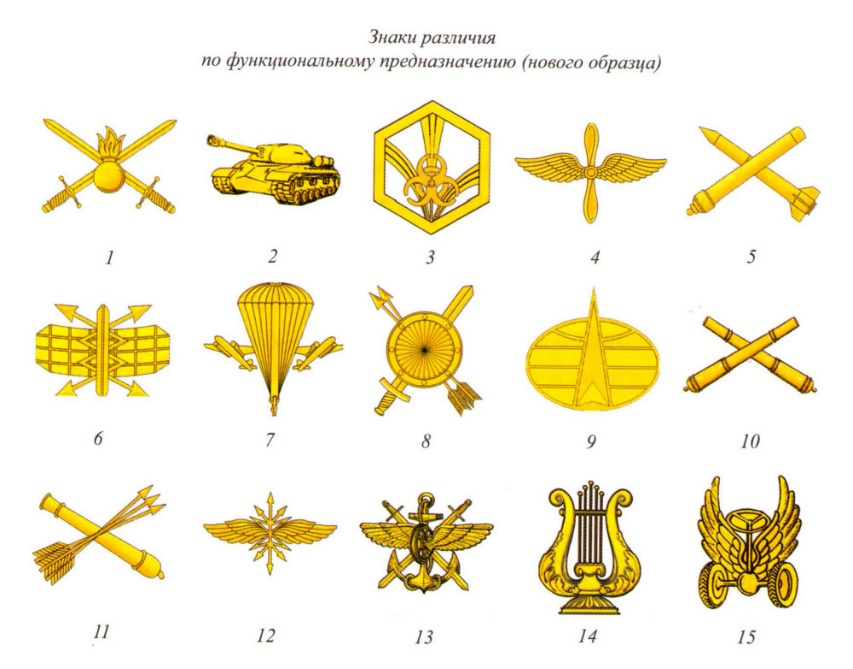 а) радиотехническим войскам;б) автомобильным войскам;в) железнодорожным войскам;г) сухопутным войскам. Этот дорожный знак отменяет действие запрещающего знака: 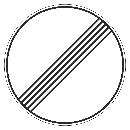 а) Ограничение массы, приходящейся на ось транспортного средства; б) подача звукового сигнала запрещена; г) движение мотоциклов запрещено; д) движение транспортных средств с опасными грузами запрещено.Грабеж является:а) преступлением небольшой тяжести;б) преступлением средней тяжести;в) тяжким преступлением;г) особо тяжким преступлением.Единая государственная система предупреждения и ликвидации чрезвычайных ситуаций – это:а) МЧС;б) ОКСИОН;в) КЧС и ПБ ;г) РСЧС.При движении организованных пеших колонн по проезжей части в темное время суток спереди колонны должны находиться сопровождающие с включенными фонарями: а) красного цвета; б) зелёного цвета; в) белого цвета; г) жёлтого цвета.При переходе дороги и движении по обочинам или краю проезжей части пешеходы обязаны иметь при себе предметы со световозвращающими элементами: а) в темное время суток вне населенных пунктов; б) в темное время суток в посёлках; в) в темное время суток в городах; г) в условиях недостаточной видимости в населённых пунктах. Люди при долговременных контактах выступают между собой в более тесное общение, в которое переносят свои взгляды, предрассудки, культурные стереотипы. Если кто-либо из оппонентов проявляет нетерпимость, пытаясь навязать свою точку зрения другому и требуя соответствия его взглядов своим, то возникает этот тип конфликта:а) конфликт ценностей;б) конфликт интересов;в) конфликт правил взаимодействия.Использование вредоносных компьютерных программ это: а) преступление;б) административное правонарушение;в) дисциплинарный проступок;г) экстремизм.Выберите НЕ существующий вид ядерного взрыва:а) космический; б) атмосферный; в) подземный; г) надгорный.Поражающее действие ультразвук оказывает при интенсивности: а) 60-80 дБ; б) 80-100 дБ; 9 в) 100-120 дБ; г) более 120 дБ.Ухудшение двигательных функций организма в условиях пожара начинается при снижении концентрации кислорода в воздухе: а) на 0,5 %; б) на 3 %; в) на 10 %; г) на 16 %.Заполните таблицу, указав все верные ответы из предложенных вариантов(не более 2-х ответов).За правильно указанные ответы в каждом задании начисляется 2 балла.Что является полномочиями Президента Российской Федерации в области гражданской обороны:а) определяет порядок приведения в готовность гражданской обороны;б) утверждает План гражданской обороны и защиты населения Российской Федерации;в) определяет порядок создания убежищ и иных объектов гражданской обороны, а также порядок накопления, хранения и использования в целях гражданской обороны запасов материально-технических, продовольственных, медицинских и иных средств;б) вводит в действие План гражданской обороны и защиты населения Российской Федерации на территории Российской Федерации или в отдельных ее местностях в полном объеме или частично.При наличии требующей подтверждения информации о реальной возможности совершения террористического акта вводится уровень террористической опасности:а) повышенный; б) высокий;в) критический;г) синий;д) желтый;е) красный.Жиры (липиды) входят в состав клеток и выполняют основные функции:а) структурную;б) информационную;в) каталитическую;г) энергетическую.Признаки приближения бури, урагана и смерча:а) усиление скорости ветра;б) подъем уровня воды;в) резкое падение атмосферного давления;г) быстрое обнажение морского дна:Наиболее вероятные места совершение террористического акта: а) вокзалы; б) пункты приѐма металлолома; в) торговые комплексы; г) заброшенные строения; д) лесопарковые зоны.Данные действия, совершенные совершеннолетним лицом, являются административными правонарушениями: а) систематические опоздания на работу;б) заведомо ложное сообщение о готовящихся взрыве, поджоге или иных действиях, создающих опасность гибели людей;в) управление транспортным средством водителем, лишенным права управления транспортными средствами;г) нарушение правил хранения и ношения оружия;д) отказ от выполнения тяжелых работ, не предусмотренных трудовым договором.Основными поражающими факторами цунами являются:а) наводнение;б) разряды статистического электричества;в) ударное воздействие волны;г) вихревые вращающиеся водяные потоки.Сталкерское программное обеспечение – это программы для: а) слежки; б) поиска достопримечательностей; в) ориентирования в лесу; г) поиска терпящих бедствие.Из перечисленных наказаний к административным относятся: а) обязательные работы; б) принудительные работы; в) исправительные работы; г) лишение специального права.Какие характеристики относятся к хлору:а) признаки отравления – насморк, кашель, удушье, учащенное сердцебиение, покраснение и зуд кожи;б) признаки отравления – резкая загрудинная боль, сухой кашель, рвота, нарушение координации движений;в) газ желто-зеленого цвета с резким раздражающим специфическим запахом;г) бесцветная прозрачная жидкость с дурманящим запахом горького миндаля;д) бесцветный газ с резким запахом нашатырного спирта.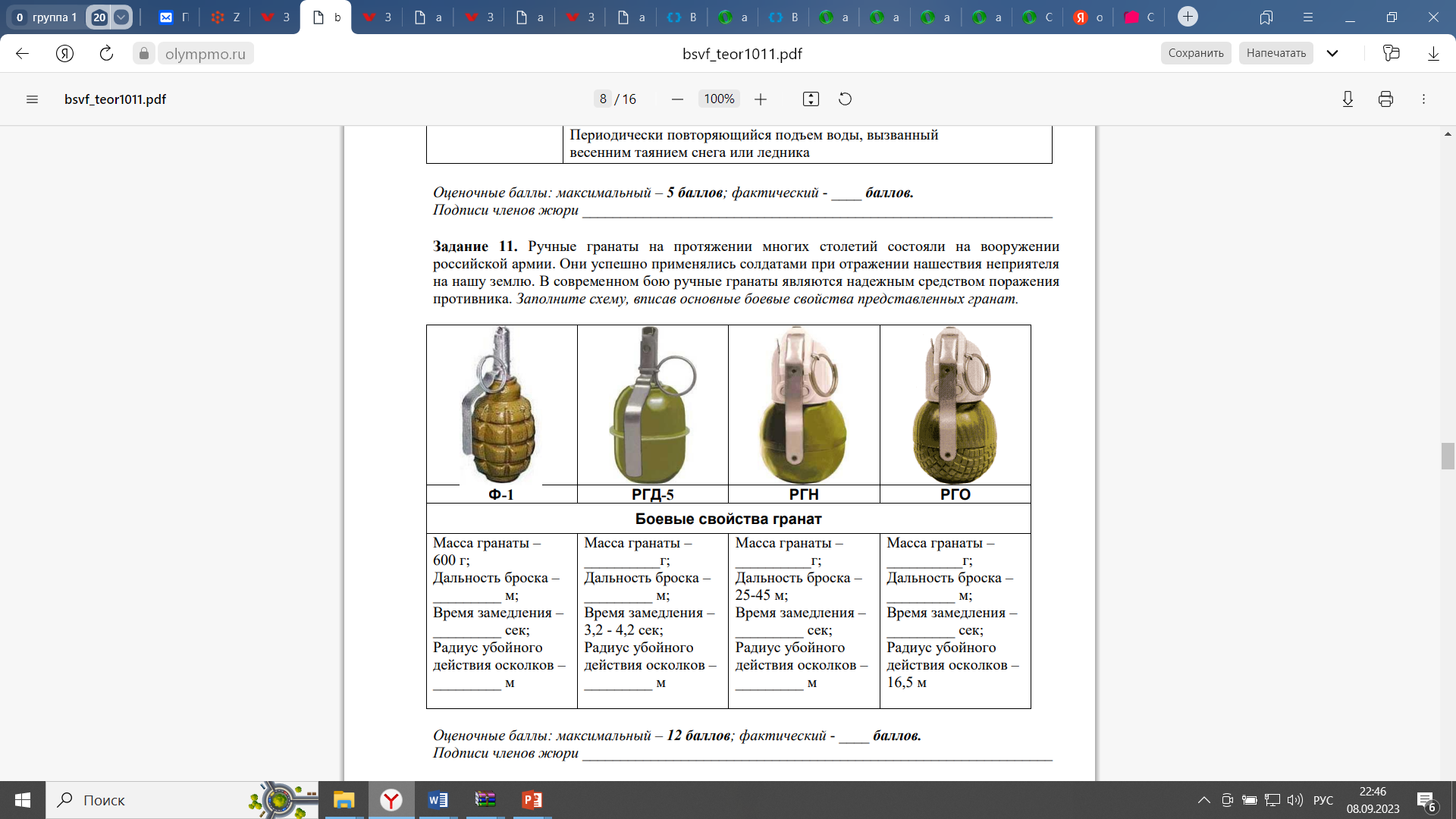 НазваниеФ-1РГД-5Тип гранатыоборонительнаянаступательнаяМасса гранаты, г600310Дальность броска, м20-4030-45Тип запаладистанционныйдистанционныйЗаболеваниеМеханизм передачи инфекцииЛокализация возбудителяМикоз кожиКонтактныйКожа и слизистые оболочки телаБрюшной тифФекально-оральный / желудочно-кишечныйКишечникСибирская язваКонтактныйКожа и слизистые оболочки телаСкарлатинаАспирационный / аэрозольный / воздушно-капельныйВерхние дыхательные путиДизентерияФекально-оральный / желудочно-кишечныйКишечникЖёлтая лихорадкаТрансмиссивныйКровеносная и лимфатическая системыТуляремияТрансмиссивныйКровеносная и лимфатическая системыКоклюшАспирационный / аэрозольный / воздушно-капельныйВерхние дыхательные путиМалярияТрансмиссивныйКровеносная и лимфатическая системыСальмонеллезФекально-оральный / желудочно-кишечныйКишечникВеличина территорииМасштаб ЧСЧисло пострадавшихЗатрагивает территорию двух и более субъектов Российской ФедерацииЛокальныйне более 10 человекНе выходит за пределы территории одного субъекта Российской ФедерацииМуниципальныйне более 500 человекНе выходит за пределы территории объектаМежмуниципальныйне более 50 человекЗатрагивает территорию двух и более муниципальных районов, муниципальных округов, городских округов, расположенных на территории одного субъекта Российской ФедерацииРегиональныйНе выходит за пределы территории одного муниципального образованияМежрегиональныйЗнакНаименование знака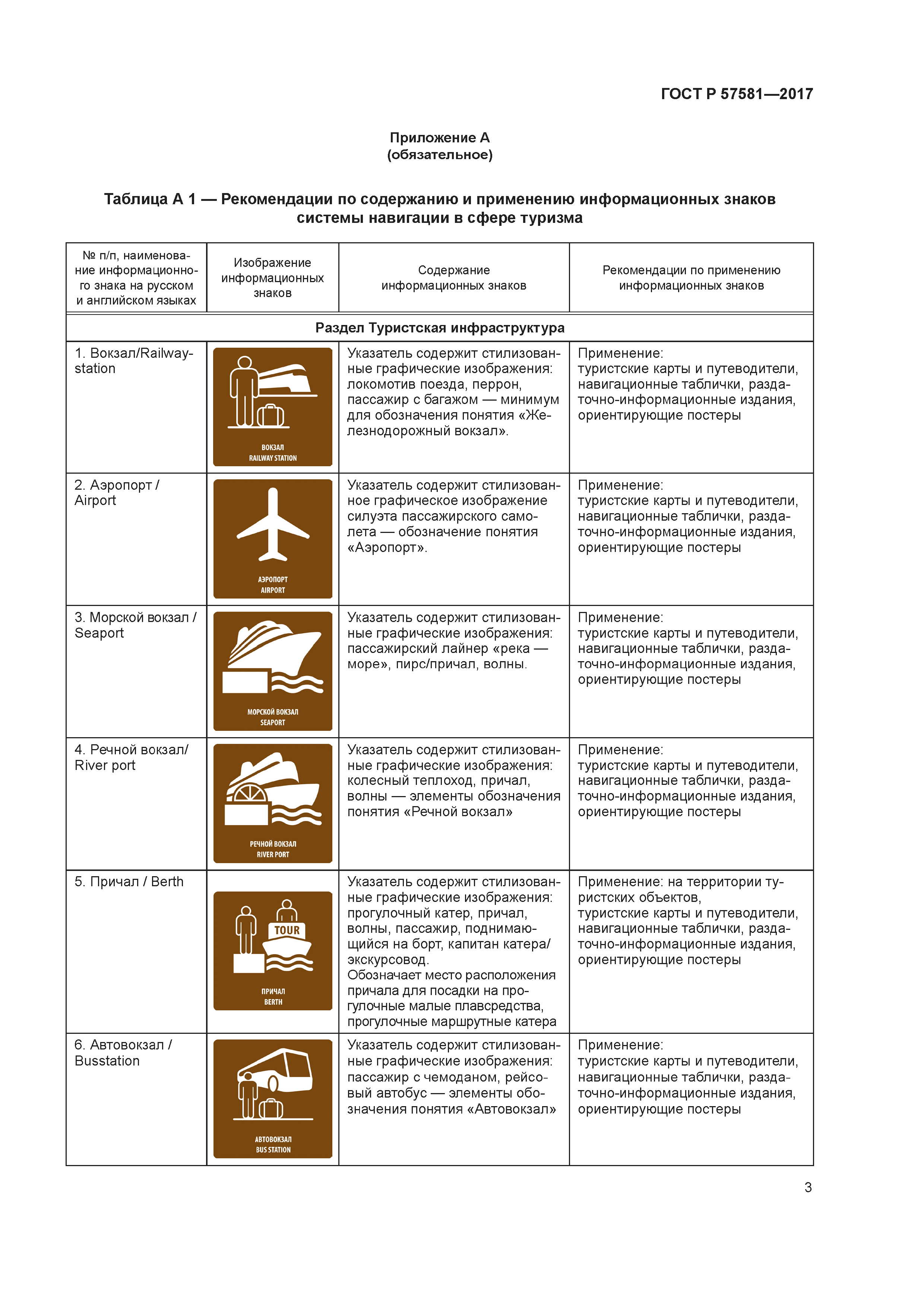 Автовокзал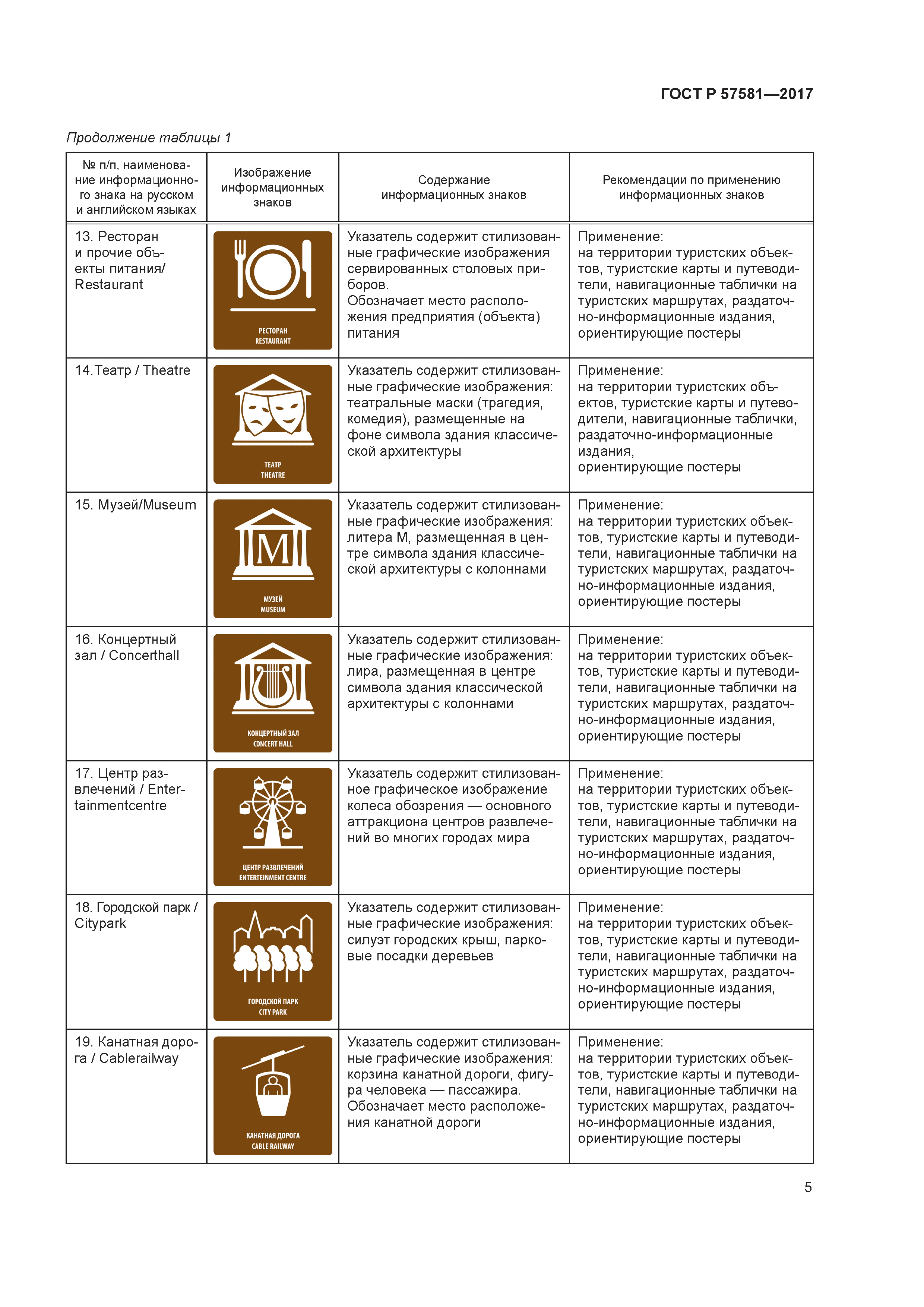 МузейТеатрКанатная дорога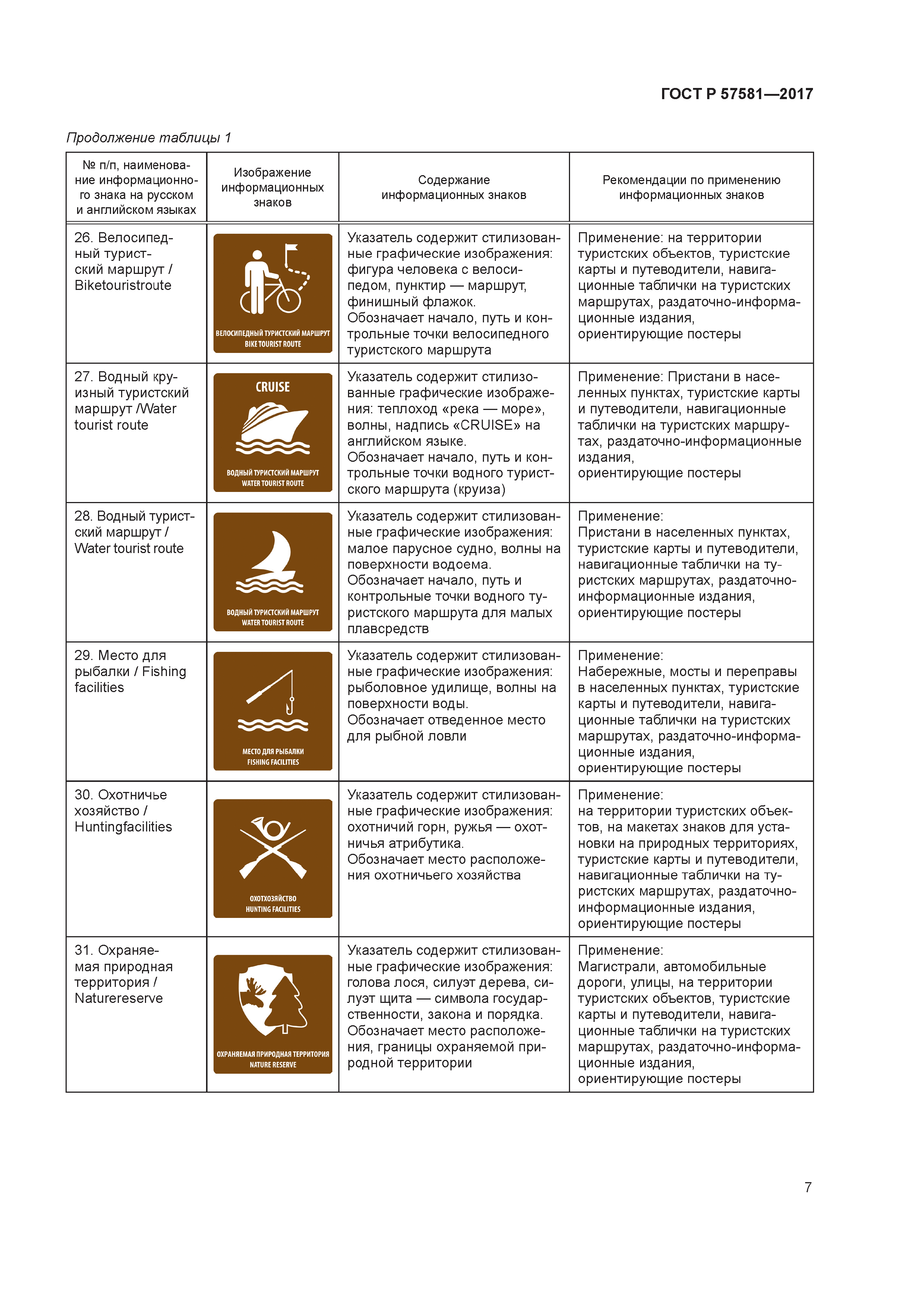 Охраняемая природная территорияВид огнетушителяХарактеристикаВодные огнетушителиПодходят для тушения пожаров класса А и В. Содержат воду или раствор на водной основе, в состав которой входят химически активные вещества. Воздушно-эмульсионные огнетушителиПодходят для тушения пожаров класса А и В, а с тонко распыленной струей – Е. В составе имеют фторосодержащие компоненты. При применении не возникает снижение видимости и отсутствует запыленность.Воздушно-пенные огнетушителиПодходят для тушения пожаров класса А, В, иногда класса С. В основе – процесс химического или воздушно-механического образования пены из водных растворов. К недостаткам относится невозможность тушить ими пожары в электросетях (пена хороший проводник тока), тушить спирты и активные металлы (пена вступает в реакцию с этими веществами). Работать с ними можно только в диапазоне от +5 до +45 градусов Цельсия.Газовые огнетушителиЧаще применяют для тушения пожаров классов А, В и С, возможно применение при пожаре класса Е.В качестве гасящего вещества применяется хладон или углекислота. Принцип работы – переведение гасящего вещества из жидкого состояния в газообразное при распылении. Недостатком этого вида огнетушителей является невозможность обработки с их помощью возгораний в трубопроводах или оборудовании, работающем при высоких температурах (из-за разницы температурного режима может произойти разгерметизация или разрушение подобных агрегатов)Порошковые огнетушителиСамые универсальные, предназначены для тушения пожаров класса А, В, С, E. Основу гасящего порошка составляют различные минеральные соли. К ним добавляются дополнительные вещества, препятствующие комкованию и увлажнению порошка. При должном хранении можно применяться практически в любом виде возгорания, кроме случаев горения щелочных или редкоземельных металлов, а также прочих возгораний, протекающих без доступа кислорода. Недостатки: высокая степень загрязнения порошком помещения, где производились мероприятия по тушению пожара, высокая степень запыленности воздуха при их применении, очень требовательны к условиям хранения. ДействиеБезопасность действияПереход по ссылке из SMS-сообщения, в котором написано, что это сообщение от банкаБезопасноНебезопасноВход в банковское приложение по отпечатку пальца или через функцию распознавания лицаБезопасноНебезопасноОбращение в офис мобильного оператора для блокировки SIM-карты, к которой привязана карта, если у вас украли телефонБезопасноНебезопасноХранение в телефоне реквизитов карты: номер, срок действия, проверочный кодБезопасноНебезопасно